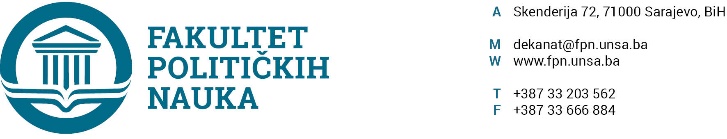 Na osnovu člana 108. Statuta Univerziteta u Sarajevu, a u vezi sa  članovima 87. i 90. Zakona o javnim nabavkama (“Službeni glasnik BiH” broj: 39/14), te članom 7. Pravilnika o postupku direktnog sporazuma Fakulteta političkih nauka u Sarajevu br. 02-1-291-1/17 od 11.04.2017.godine, a nakon pribavljene Ponude br.20/19 od 18.07.2019. godine, zaključuje seUGOVOR O JAVNOJ NABAVCIIzmeđu ugovornih strana:Fakultet političkih nauka Univerziteta u Sarajevu, ulica Skenderija 72. ID broj: 4200088220009.     U daljem tekstu: Ugovorni organ kog zastupa dekan prof.dr. Šaćir Filandra, iPonuđača “ERCOPY” D.O.O SARAJEVO, ulica B.Branilaca Dobrinje bb, 71000 Sarajevo, ID broj  4201307090007, PDV broj: 201307090007.U daljem tekstu: Davalac usluga kog zastupa direktor Emir ŽigaČlan 1.Predmet ovog ugovora je: isporuka tonera i klamerica za fotokopir aparata RICOH AFICIO 1060-3045, a sve prema Ponudi broj 20/19 od 18.07.2019.godine u ukupnoj vrijednosti do 1.630,00 KM (bez PDV-a). Član 2.Cijena usluga utvrđena je na osnovu usvojene Ponude koja je sastavni dio ovog Ugovora i utvrdit će se na osnovu jedinične cijene iz ponude, a prema stvarno izvšenim uslugama.Cijene su fiksne i ne mogu se mijenjati ni pod kakvim uslovima.Član 3.Ugovorni organ vršit će plaćanje prema obračunu izvšenih usluga i dostavljenih roba u roku od 30 dana od dana ispostavljanja računa.Član 4.Ugovor se zaključuje na period od godinu dana. Član 5.Na sve što nije regulisano ovim ugovorom primjenit će se Zakon o obligacionim odnosima.Član 6.Ovaj ugovor je sačinjen u 4 (četiri) istovjetna primjerka od kojih svaka strana zadržava po 2 (dva).Sarajevo, 23.07.2019.godine.Broj: 01-3-33-42-4/2019ZA DAVAOCA USLUGA                                                    ZA UGOVORNI ORGAN                                                                          DIREKTOR                                                                              DEKAN____________________                                                          ______________________                   Emir Žiga                                                                              Prof. dr. Šaćir Filandra